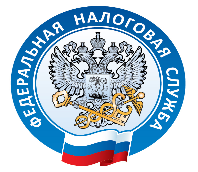 ИНФОРМАЦИОННОЕ СООБЩЕНИЕО возможности проведения видеоконференцсвязи с налоговым органомМежрайонная ИФНС России № 6 по Ханты-Мансийскому автономному  округу – Югре информирует о возможности взаимодействия с налоговыми органами в целях получения разъяснений по интересующим вопросам путем обращения в инспекцию в режиме видеоконференцсвязи.Для того чтобы воспользоваться возможностью обращения в инспекцию в указанном формате, Вам необходимо направить Заявку, а также  Согласие (см. приложения) для участия в сеансе видеоконференцсвязи с возможностью доступа к нему иных лиц по адресу электронной почты a.ryabova.r8603@nalog.ru.В заявке необходимо указать интересующие Вас темы и свой контактный адрес электронной почты для направления Вам налоговым органом приглашения с указанием даты и времени.При этом налоговая служба обращает внимание на распространение запрета на обсуждение в ходе видеоконференции конфиденциальной информации, а также информации, подпадающей под действие  статьи 102 Налогового кодекса Российской Федерации.